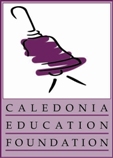      The Caledonia Education Foundation recognizes a graduate of Caledonia High School as its “Honored Alumnus” during Homecoming week.  Activities include a reception/tailgate event in their honor before the football game, recognition during halftime ceremonies, and a spot in the Homecoming Parade.       It is the Foundation’s intention to not only honor a CHS graduate, but to create a bridge between alumni and students.  Hopefully, students will be inspired by someone who once walked the halls of CHS just as they do now, and the alumnus can reconnect with faculty, staff, students and the community that helped mold them into the person they are today.     To be considered as our Honored Alumnus the CHS graduate must be someone who has excelled in leadership, the arts, business, or community service in a way that sets them apart from others in their respective communities.  Past “Honored Alumni” include an admiral (Richard Terpstra), a bank president (Harold Gless), a college  basketball coach (Kris Emerson-Simpson), a lieutenant governor (Dick Posthumus),  community leaders (John Finkbeiner, Al and Jackie Steeby), and more.If you would like to nominate someone for this award, please fill out to the best of your ability the following information.  Attach resumes or additional information if needed. Nominations are due by May 17, 2018. They may be:mailed to the Caledonia Education Foundation Office (P.O. Box 353, Caledonia, MI 49316)  dropped off to the office at the Caledonia Resource Center by May 17, 2018.emailed to info@caledoniacef.orgName of Alumnus Nominated:Address:City, State, Zip:Phone Numbers:E-mail:Class of:Briefly describe the nominee’s upbringing and when he/she came to Caledonia:Activities (clubs, sports, arts, music, and organizations) participated in during high school years:Education/ Training beyond High School:Professional Career:Accomplishments including any honors and awards:Volunteer Experiences:Nominating Person information:Your relationship with the nominee:How long you have known the nominee:Your contact information (phone and email):